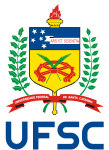 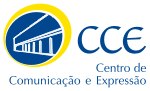 UNIVERSIDADE FEDERAL DE SANTA CATARINADEPARTAMENTO DE LÍNGUA E LITERATURA ESTRANGEIRASProfa. Dra. Maria Rita Drumond VianaEmail: m.rita.viana@ufsc.br1. Identificação da disciplina2. EmentaProblematização da divisão dos gêneros literários proposta na estrutura curricular do curso de Letras em Narrativo (LLE 7020) e Poético e dramático (LLE 7023), colocando em questão a condição da ficcionalidade como requisito da literariedade de textos.3. ObjetivosRevisitar conceitos de gêneros literários e das particularidades do discurso literário e do fazer literário dentro da tradição ocidental. Apresentar, discutir e analisar corpus primário de textos normalmente marginais à divisão tri ou quadripartite da literatura, considerando-se as condições sociais e materiais da sua exclusão (ou não) do cânone. Considerar os gêneros híbridos e as formas como escritores lidam com as expectativas associadas a certos gêneros para criar textos inovadores e que desafiam classificação. Fornecer aos estudantes uma perspectiva das tradições a que os textos dos gêneros não-ficcionais se filiam e a que se rebelam. Discutir possibilidades interpretativas dos materiais que ultrapassem o senso-comum das chamadas “fontes documentais”, “escritas do eu” ou “prosa didática”.4. Conteúdo ProgramáticoDefinições de conceitos teóricos fundamentais relacionados aos estudos dos gêneros literários e da literatura “criativa”; comparação de textos de fontes múltiplas acerca de mesmos temas; exploração das particularidades de cada gêneros e as “verdades” que cada um deles pode revelar; estudo de gêneros específicos: o ensaio, a auto/biografia, o diário, a correspondência.5. MétodosAs aulas constarão de aulas expositivas dialogadas; oficinas e apresentações; análise e discussão de textos primários e teóricos; discussão em grupos com material produzido por alunos.6. AvaliaçãoDiários de leitura: 30%Prova 1 (take-home, discursiva e argumentativa): 30%Ensaio: 30%Participação: 10%7. PCCs – não há horas de PCCs para esta disciplina.8. Informações importantes8.1. Os trabalhos serão aceitos com atraso mediante desconto na nota (1% por dia, incluindo-se dias do final de semana), exceto mediante apresentação de atestado médico. Lembre-se de renegociar o prazo de entrega assim que possível. Todas as atividades deverão ser enviadas pelo Moodle, de modo que a data e hora a ser considerada é a data que constar no mesmo.8.2. Plágio é crime, portanto, não se esqueça de sempre citar as fontes utilizadas e pesquisadas em seu texto. Atenção: a nota atribuída a trabalhos plagiados será zero. 8.3. Segundo o Artigo 69 da Resolução nº 17/CUn/97 de 30 de setembro de 1997, que dispõe sobre o Regulamento dos Cursos de Graduação da UFSC: § 2º - Será obrigatória a frequência às atividades correspondentes a cada disciplina, portanto, será reprovada(o) a(o) aluna(o) que não comparecer, no mínimo, a 75% (setenta e cinco por cento) das aulas.Esteja sempre atento à página do Moodle do nosso curso. Nossa comunicação se dará principalmente pelo Moodle e é onde o material ficará disponível, assim como eventuais avisos. Lembre-se de ajustar o Moodle da forma que for mais conveniente para você: é possível, inclusive, receber e-mails avisando da inclusão de tarefas, mudanças de prazos, etc. Além disso, poderemos desenvolver outras atividades pelo ambiente virtual, inclusive em substituição a aulas presenciais.9. Bibliografia teóricaALTMAN, Janet G. Epistolarities: Approaches to a form. Columbus: Ohio UP, 1982.ARISTÓTELES. Arte Poética. São Paulo: Cultrix, 2014. [Moodle]BEAUJOUR, Michel. Mirroirs d’encre. Paris: Le Seuil, 1979.BROUGHTON, Trev Lynn. Men of Letters, Writing Lives: Masculinity and Literary Auto/biography in the Late-Victorian Period. New York: Routledge, 1999.BUNKERS, Suzanne; HUFF, Cynthia A. Inscribing the Daily: Critical Essays on Women’s Diaries. Amherst: U of Massachusetts P, 1996.BURKE, Kenneth. The philosophy of literary form. Berkeley: University of California Press, 1965.DUBROW, Heather. Genre. London: Routledge, 1982HERNADI, Paul. Beyond Genre. Ithaca: Cornell UP, 1972.KAZIN, Alfred. The open form. Nova York: Harcourt, 1961.LEJEUNE, Philippe. O pacto autobiográfico. Belo Horizonte: Editora UFMG, 2008.OLNEY, James. Autobiography: Essays Theoretical and Critical. Princeton: Princeton UP, 1980SCHOLES, Robert; KLAUS, Carl H. Elements of the essay. Oxford: Oxford UP, 1969.SMITH, Sidonie; WATSON, Julia. Reading Autobiography. Minneapolis: U of Minnesota P, 2001.SUBERVILLE, Jean. Theorie de l’art e des genres littéraires. Paris: Les éditions de l’école, 1964.WELLEK, René; WARREN, Austin. Theory of Literature. Middlesex: Penguin, 1976. [Moodle]Código: LLE7080Nome da Disciplina: Tópico especial em Literatura I: Gêneros literários não-ficcionaisNome da Disciplina: Tópico especial em Literatura I: Gêneros literários não-ficcionaisCarga horária total: 36 h/a – 2 créditosCarga horária total: 36 h/a – 2 créditosHorário e local: 410102 – CCE 211Horário e local: 410102 – CCE 211Atendimento: Sexta-feira, 15h10min às 16h20min, sala 108 CCE-BAtendimento: Sexta-feira, 15h10min às 16h20min, sala 108 CCE-BPré-requisito: LLE 7020, LLE 702312/08Introdução ao curso; o que é o não-ficcional?14/10A auto/biografia19/08Representações da guerra através dos gêneros21/10SEPEX26/08O ensaio (“Of Cannibalism”, de Montaigne) 28/10O diário: Sylvia Plath, editada02/09O ensaio (A Modest Proposal, de Swift)04/11Leitura dramática de Descendo da perna-de-pau09/09O ensaio (A Room of One’s Own, de Virginia Woolf)11/11O diário: Sylvia Plath, sem cortes16/09A auto/biografia: Lee’s Woolf18/11A vida em várias fontes: Sylvia Plath23/09A auto/biografia: Boswell’s Johnson25/11As correspondências30/09A auto/biografia Confessions of an English Opium Eater02/12Fechamento do curso: individual meetings 07/10A auto/biografia09/12Fechamento de notas[Ensaio]